§104.  Active retired justicesAny Justice of the Superior Court who has retired from the court under this chapter in effect prior to December 1, 1984, or any Justice of the Superior Court who retires or terminates that justice's service on the court in accordance with chapter 27, except for a disability retirement, is eligible for appointment as an Active Retired Justice of the Superior Court. The Governor, subject to review by the joint standing committee of the Legislature having jurisdiction over judiciary matters and to confirmation by the Legislature, may appoint any eligible justice as an Active Retired Justice of the Superior Court for a term of 7 years, unless sooner removed. That justice may be reappointed for a like term. Any justice so appointed and designated thereupon constitutes a part of the court from which that justice has retired and has the same jurisdiction and is subject to the same restrictions therein as before retirement.  An Active Retired Justice of the Superior Court may serve as an arbitrator and conduct arbitration in accordance with rules that may be adopted by the Supreme Judicial Court, except that nothing in this section requires the Supreme Judicial Court to adopt those rules.  An Active Retired Justice of the Superior Court may chair screening panels in accordance with Title 24, chapter 21, subchapter 4‑A.  An Active Retired Justice of the Superior Court may act only in the cases and matters and hold court only at the terms and times as that justice is directed and assigned by the Chief Justice of the Superior Court. Any Active Retired Justice of the Superior Court may be directed by the Chief Justice to hold any term of the Superior Court in any county and when so directed has authority and jurisdiction therein the same as if that justice were the regular justice of that court. Whenever the Chief Justice of the Superior Court so orders, that justice may hear all matters and issue all orders, notices, decrees and judgments in vacation that any justice of that Superior Court is authorized to hear and issue.  An Active Retired Justice of the Superior Court may be assigned by the Chief Justice of the Superior Court to act as a mediator for the foreclosure mediation program in accordance with Title 14, section 6321‑A, subsection 7.  An Active Retired Justice of the Superior Court receives reimbursement for expenses actually and reasonably incurred in the performance of that justice's duties.  [PL 2009, c. 402, §2 (AMD).]SECTION HISTORYPL 1967, c. 544, §3 (AMD). PL 1969, c. 466, §4 (AMD). PL 1975, c. 771, §18 (AMD). PL 1983, c. 853, §§C9,18 (AMD). PL 2009, c. 136, §1 (AMD). PL 2009, c. 402, §2 (AMD). The State of Maine claims a copyright in its codified statutes. If you intend to republish this material, we require that you include the following disclaimer in your publication:All copyrights and other rights to statutory text are reserved by the State of Maine. The text included in this publication reflects changes made through the First Regular and First Special Session of the 131st Maine Legislature and is current through November 1. 2023
                    . The text is subject to change without notice. It is a version that has not been officially certified by the Secretary of State. Refer to the Maine Revised Statutes Annotated and supplements for certified text.
                The Office of the Revisor of Statutes also requests that you send us one copy of any statutory publication you may produce. Our goal is not to restrict publishing activity, but to keep track of who is publishing what, to identify any needless duplication and to preserve the State's copyright rights.PLEASE NOTE: The Revisor's Office cannot perform research for or provide legal advice or interpretation of Maine law to the public. If you need legal assistance, please contact a qualified attorney.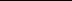 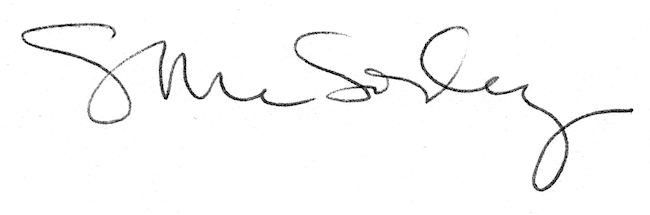 